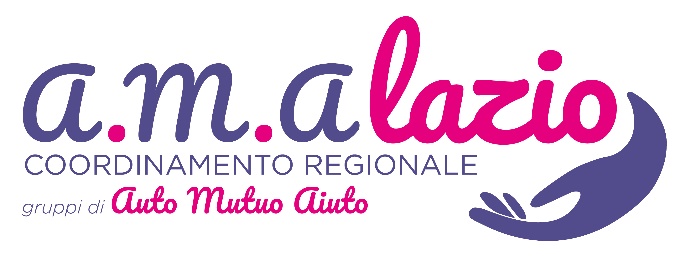 www.amalazio.altervista.orgIl/La sottoscritto/aCognome ______________________________Nome ________________________________________ Data nascita ____________________________Luogo nascita __________________________________ Città di residenza ________________________Indirizzo ______________________________________ nella qualità di legale rappresentante dell’associazionedenominata ”_________________________________________________________________________” costituita il____________________ con sede legale  ____________________________________ (____) via/piazza  _______________________________________________ n. ____ CAP __________________Tel_________::_____________ Codice Fiscale _______________________________________________ e-mail  _______________________________ sito web _______________________________________ Pagine social ____________________________________ Iscrizione Registro Volontariato ___________Indica come referente dell’associazione per la partecipazione alle attività del coordinamento (nome e telefono e indirizzo mail): ________________________________________________________________________________________________________________________________________________________________COME È VENUTO A CONOSCENZA DEL COORDINAMENTO AMA LAZIO?Internet ⃝ Facebook ⃝ Sito AmaLazio ⃝ Passaparola ⃝ Altro ______________________CHIEDE per l’Associazione sopra indicata:l’adesione al COORDINAMENTO REGIONALE DEL LAZIO DELL’AUTO MUTUO AIUTO regolato dal “Patto di Rete” stipulato il 22 gennaio 2021, di cui condivide il contenuto.Si prega di inviare il presente modulo via mail a coordinamentoamalazio@gmail.com interamente compilato e firmatoAutorizzo il trattamento dei dati personali contenuti nel presente modulo ai sensi del D. Lgs. 196/2003 e all’art. 13 del Regolamento UE 2016/679 (GDPR). Luogo e data___________________ 				Firma ___________________________MOTIVAZIONI ED INTERESSE ALL’INSERIMENTO DEL COORDINAMENTO REGIONALE AMA LAZIO_____________________________________________________________________________________________________________________________________________________________________________________________________________________________________GRUPPI DI AUTO MUTUO AIUTO ATTIVI/DA ATTIVARE NELL’ASSOCIAZIONENumero gruppi aperti _______       Frequenza gruppi  ______________________Tematica dei gruppi _______________________ Presenza Facilitatore   SI __  NO___Gratuità del gruppo SI ___   NO ____                      Gratuità dei volontari  SI___ NO___Luogo e indirizzo di svolgimento degli incontri: ____________________________________________________________________________________________________________________________________________________________________Collaborazioni e/o convenzioni con Enti privati o pubblici: Nominativi Enti: ____________________________________________________________________________________________________________________________________________________________________ Obbiettivi della convenzione:___________________________________________________________________________________________________________________________________________________________________________________________________________________________________________